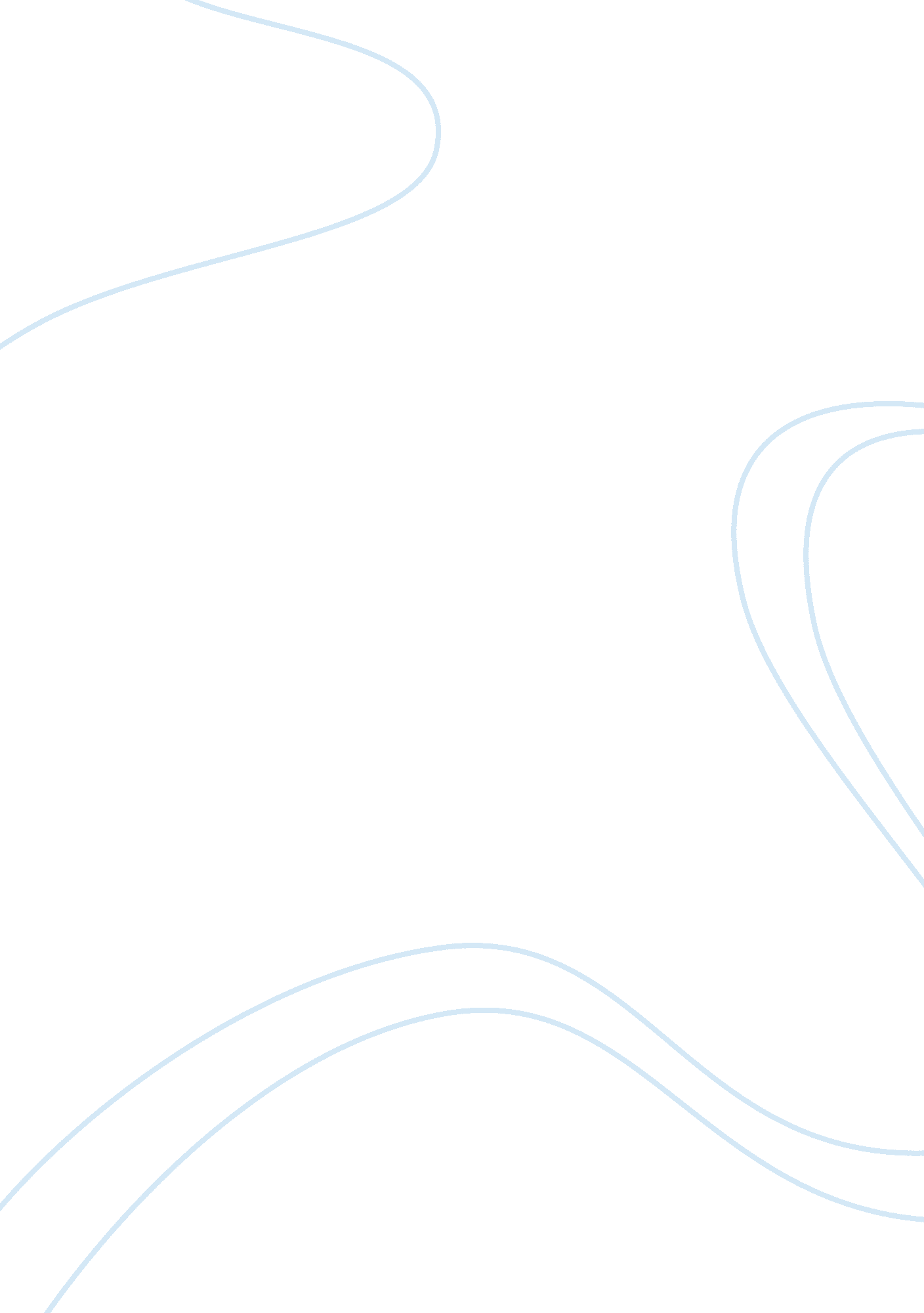 Are male and female different shoppers?Life, Hobby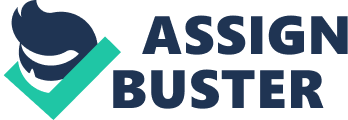 We all love to shop and buy things, that we want or need. We all spend money on food, bills, clothes, shoes and electric. There some people out there that do not spend all their money on things that they do not really need. Those people spend it on things that are important to them, like paying their bills off, taking care of their kids and family. Not saying all people do not do that but we all do it a different way. Like some people will part of their bills just enough so it the company won’t call them or charge them more on the bill. Then they go out and spend the rest of their money on shoe and clothes, why do people do that? Why do people spend most of their money on shoes and clothes instead of spending it on important things like family, foods and on their bills? Every male or female do one of those things it just not a one sided. Not going to lie, im also one of those people at part half or part of my bills then use the rest of my money and go shopping. What else money I have left I would put more into the bill after all of that. I am trying to do better with that by paying my bills first and getting me food to eat. I see why some people do that because I see what they see when I go shopping and pay clothes and shoes. It’s about the view on how male and female shops, The price on the shoes and clothes for male and female and how everyone want to be a trending topic like everyone else. These things are in the back of companies mind when they put things out in their store for you to pay. This been happening since the 21 century, when fashion started to change into a different direction. Every month there is always something new coming out from shoes to clothes that everyone wants. Not caring how much it cost or how much it may set them back with their cash flow. Companies hired people that do research on things like that. Those types of people are call product manager. These people do research for stores to see what the best product to but inside the store that would sell a lot. It is all about supply and demand. If a person want a new pair of Jordan shoes that is coming out. A store like Foot Locker going to get just enough of the shoes and sell it at high prices. “ Need to figure how many pairs of shoes does an average American consumer owns” (How much are shoes 2). People who are willing to paid a high price for the shoes are going to go out and it them. That is the same with every store in the United State. Also store have people shopping off the season of the year. If it going to be summer time the store will sell their summer clothes at a higher price and sell the winter clothes a lower prices. That’s why you see some clothes at a high price during the season it in. People shop during the season it in instead of shopping for the season clothes before it come to that season. That what make people spend more money than they should had spend if they shop out of season. Even the sales that the store has does not help like we think they do. The prices actually stay the same, it may look like the price went down but it actually went up the same percent that came of the price tag because of the store and state taxes. That another reason why people spend more money on clothes and shoes. Male and female are very different shoppers. It different on the type of clothes and shoes the person gets and the type of way they are shopping. People shop for their jobs, for their kids and family, even shop for themselves. Males think that female will spend more money doing online shopping then in store shopping but, ” in 2012 men were outspending women in online shopping by 20 to 30 percent” (Christian 1). Males can be bigger shopper then females, maybe even the same. Some store you will see more males then female in them. Other time it may be the opposite you will see more female then males. A study shows that “ when it comes to shopping, women are from Nordstrom’s and men are from Sears” (Men buy, Women Shop 1). Researchers found out that “ women react more strongly than men to personal interaction with sales associates” (Men buy, Women Shop 1). Which means that when a sale person comes up to you and ask if you need help. A female is more willing to accept the help then a men would say “ no thank you im good, just looking around”. Males are willing to spend more money than females when they are shopping. Females spend more money on sales events or sale prices on items. If women have more responsibilities, they can have more awareness and lower their expectations to pay things. Men’s shop more atrophied, like we as males have more to prove about something. However, really we do not. If we take care of our responsibilities as men’s by taking care of our kids, family and bill. Then we can spoil our self-shopping, that goes the same for females. Not saying every male and female is like that but the way society is today, we make it seem like it. If we all change our way of shopping it will make a big different in how much money we spend and how much we start to save. We all wish we were rich and famous. We all not blessed with skills and talents like these athletes and singers. So we can be like them we go out and pay the shoes and clothes that they wear “ desire to look like the celebrity or athlete” (Brian Wilson and Robert Spark 12). Every men want to be like Michael Jordan so we go out and pay 100 or pulse more dollars for his shoes just to play basketball in them. You still have the same skills that you had before. Nothing had change the only way to get better is to work hard on bettering your skills not going out paying for 100 dollars shoes. So why spend that much on items that won’t help you get better. That is only help the store and the people that make the shoe better by making them more money. Spending money like that only goes toward the males view. Most females don’t shop to be like a celebrity. Males try to dress and spend their money like these celebrity do. You don’t have the same money like these celebrity. When you try to dress like them all you doing is putting more money in the person pockets. That make them pay clothes and shoes that they can afford and you cannot. However, you going to try to spend as much money as you can to get the same clothes as they do. They are celebrity you are not stop trying to be like someone else and just be yourself. You can have the same style as them without spending every little money you have left. Then you start to struggle to eat and pay bills. I bet those celebrity isn’t struggle like you are. So why make your self-do that just to look good and say you are wearing designer clothes. I know I wear Jordan shoes and some designer clothes. But I don’t spend all my money just on that. I pay all the bills that I have to pay for and make sure I have food to eat. Then if I have enough of money then I will go pay me some new shoes or clothes if not I use that money that I have left and save up to it then the next time I can go out and get those new shoes or some new clothes I want. We all want to be like them but we can’t be like them. We all make our money differently and make different amount of money. Then we have to spend our money a little different from other people. Many people out there think that I am wrong about what im saying. That it not all about money when we go out to pay stuff. It is about people been happy with that they have and what they got. You don’t need money to be happy there lots of people that happy with their lives with or without money. It okay to spend money on yourself but not okay to spend it every chance you get just to make your life better. Those things you are paying that you think is making you happy are just material items. Material items don’t stay for long that’s mean your happiness don’t stay long, which mean you have to keep paying things to stay happy. Happiness don’t come from how much money or how much things you have. It come from the way you live and view your life. That what true happiness is with or without money. Another thing that someone can say is that it makes a person feel better about them self from spending all their money on shoes and clothes. It not all about how you look and how you trying to look in front of people. You have to be happy with how you are. You have to be happy with the way you is. If they don’t like you for been you that mean they don’t need to be around you. It like you are trying to pay acceptations for from other people. Been accepted by people is free you should have to pay for that like a monthly bill. Then you really is wasting your money on some dumb as that. That means you just wasting your life and money away. You could be wasting your money on better things than that. I feel like that could be the worst thing to waste your money. Spending your money on things that is useless is a waste of money. Not saying spending your money on shoes and clothes is useless spending a lot of it on just those things is. Just to try to look like a famous person is a waste of time. At the end of the day, you are still going to be you won’t change into that famous person because you have their clothes on. We all are view as different type of shopper. The things that you see in the store with those prices tags are not the same prices you are paying for. Let all try not to spend so much money on matrical things and instead let try helping our family out that is in need, paying our bills on time and pay the full amount that you own. You spend less you save more money that is the way of life. 